22nd February 2021Dear Parents / Carers,At the governors meeting of Tuesday 9th February I informed governors that I would be retiring at the end of this academic year.  It is also a definite. This has been a very difficult personal decision as Green Lane School has been my life for the past 21 years.  However it is the right decision for me and I think for the school.  There are signs we are coming through this pandemic with the increasing acceleration of vaccinations.  The landscape when we eventually emerge may be very different from where we are now.On the first INSET Day of September 2000 (the first day I took up my Headteacher post at Green Lane School), I lay out my vision and ambition for the school. I used an analogy that the school was on a train journey to continual improvement.  I predicted potential delays and diversions but that we would eventually receive recognition of our achievements.  I could never have dared to imagine that in actual fact our achievements would surpass any other school in Warrington by a long way and would place us in a small band of school across the country who have achieved four consecutive Outstanding Ofsted judgements and the even smaller band achieving Advanced NAS accreditation.  I also predicted that we would be joined by new colleagues whilst others would leave at various times and stages.  It is now time for me to accept that I have reached my destination but that the journey must continue without me.  As you can imagine I will be hugely sad to retire and also immensely proud but it is the right decision for me and the school.I have so many fantastic memories of my time at Green Lane.  All of them are based around the relationships we have managed to establish and the pupils we have been engaged with.  I have been privileged to see our pupils grow and develop. The ultimate memories I will take away are the differences we have made, in so many positive ways, to so many children’s lives.  We can sometimes forget how influential we are in their lives and it is humbling to reflect just how much we have all meant to them.  I thank you profusely for the support you have given – it has been the essence of what makes Green Lane School so ‘special.’I know this news might cause some anxiety about the future.  Please don’t worry.  I will work with the governors (where they feel it is appropriate) to ensure the new Headteacher is fully prepared for taking the school forward.  You may find my personal mantra helpful – there is always a silver lining, even in the darkest times. The answer is looking where to find it!Keep safe.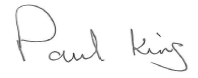 Paul KingHeadteacher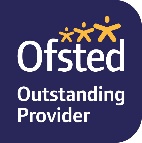 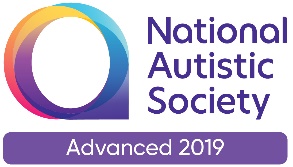 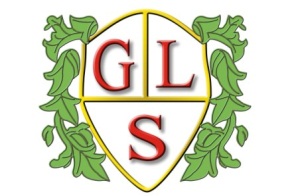 Paul King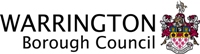 HeadteacherJoanne MullineuxDeputy Headteacher